Publicado en   el 23/10/2015 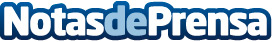 Equípate para el invierno con la FADIDatos de contacto:Nota de prensa publicada en: https://www.notasdeprensa.es/equipate-para-el-invierno-con-la-fadi Categorias: Andalucia Esquí http://www.notasdeprensa.es